ЗаявлениеНациональный исследовательский центр«курчатовский институт»Федеральное государственноебюджетное учреждениеГОСУДАРСТВЕННЫЙ НАУЧНЫЙ ЦЕНТРРОССИЙСКОЙ ФЕДЕРАЦИИИнститут  физикивысоких  энергийДиректору ФГБУ ГНЦ ИФВЭТюрину Н.Е.Ф.И.О.Ф.И.О.Структурное подразделениеСтруктурное подразделениеСтруктурное подразделениеПрошу предоставить учебный отпускПрошу предоставить учебный отпускПрошу предоставить учебный отпускПрошу предоставить учебный отпускПрошу предоставить учебный отпускспоКалендарных дня (дней)Календарных дня (дней)Календарных дня (дней)Календарных дня (дней)Календарных дня (дней)Вид отпускаВид отпускаВид отпускаВид отпускаВид отпускаВид отпускаУчебныйУчебныйУчебныйВсего (дней)Всего (дней)Всего (дней)Всего (дней)Всего (дней)Всего (дней)ВизыТабельщикТабельщикТабельщикТабельщикТабельщикОтдел кадровОтдел кадровОтдел кадровПодписьПодписьДатаПодпись руководителяПодпись руководителяПодпись руководителя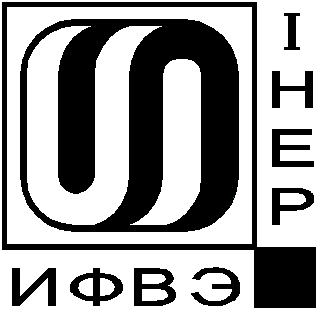 